                                                                                                                                    УтверждаюДиректор школыКушина Е.А. 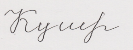 Приказ №62 А от 01.09.2023                                                                    Планмероприятий  по противодействию коррупциина 2023- 2024  учебный  годв  МАОУ  «Основная общеобразовательная школа д.Боровно»  . 1. Общие положения:1.1. План работы по противодействию коррупции в МАОУ «Основная общеобразовательная школа д.Боровно» разработан на основании:- Федерального закона от 25.12.2008 № 273-ФЗ «О противодействии коррупции»;- Федерального закона от 17.07.2009 № 172-ФЗ «Об антикоррупционной экспертизе нормативных правовых актов и проектов нормативных правовых актов»;- постановления Правительства Российской Федерации от 26.02.2010 № 96 «Об антикоррупционной экспертизе нормативных правовых актов и проектов нормативных правовых актов»;1.2. План определяет основные направления реализации антикоррупционной политики в  школе, систему и перечень программных мероприятий, направленных на противодействие коррупции в ОУ. 2. Цели и задачи 2.1. Ведущие цели:-  недопущение предпосылок, исключение возможности фактов коррупции в школе- обеспечение выполнения Плана противодействия коррупции   в рамках компетенции администрации школы;- обеспечение защиты прав и законных интересов граждан от негативных процессов и явлений, связанных с коррупцией, укрепление доверия граждан к деятельности администрации школы.2.2. Для достижения указанных целей требуется решение следующих задач:- предупреждение коррупционных правонарушений;- оптимизация и конкретизация полномочий  должностных лиц;- формирование антикоррупционного сознания участников образовательного процесса;- обеспечение неотвратимости ответственности за совершение коррупционных правонарушений;- повышение эффективности  управления, качества и доступности  предоставляемых школой образовательных услуг;- содействие реализации прав граждан на доступ к информации о деятельности школы 3. Ожидаемые результаты реализации Плана- повышение эффективности  управления, качества и доступности  предоставляемых образовательных услуг;-  укрепление доверия граждан к деятельности администрации школы.Контроль за реализацией Плана в школе осуществляется директором школы и  ответственным за ведение профилактической работы по предупреждению коррупционных и иных правонарушений в школе.План работы по противодействию коррупции№ п/пМероприятияСроки проведенияОтветственныйОбеспечение права граждан на доступ к информации о деятельностив МАОУ ООШ д.БоровноОбеспечение права граждан на доступ к информации о деятельностив МАОУ ООШ д.БоровноОбеспечение права граждан на доступ к информации о деятельностив МАОУ ООШ д.Боровно1.Беседы  в целях выявления фактов вымогательства, взяточничества и других проявлений коррупции, а также для более активного привлечения общественности к борьбе с данными правонарушениями.В течение годаДиректор школы2.Организация личного приема граждан директором школы.По графикуДиректор школы3.Работа по принятию решения о распределении средств стимулирующей части фонда оплаты труда.Два раза в год  Директор школы4.Соблюдение единой системы оценки качества образования с использованием процедур:-  аттестация педагогов школы;-  мониторинговые исследования в сфере образования;-  статистические наблюдения;-  самоанализ деятельности ОУ;-   создание системы информирования управления образованием, общественности, родителей о качестве образования в школе;-   соблюдение единой системы критериев оценки качества образования (результаты, процессы, условия);-  организация информирования участников ГИА и их родителей (законных представителей);-  определение ответственности педагогических работников, привлекаемых к подготовке и проведению ГИА за неисполнение, ненадлежащее выполнение обязанностей и злоупотребление служебным положением, если таковые возникнут.Февраль - май, июньДиректор5.Организация систематического контроля за получением, учетом, хранением, заполнением и порядком выдачи документов государственного образца    об основном общем образовании. Определение ответственности должностных лиц.В течение годаДиректор школы6.Контроль за осуществлением приёма в первый класс.В течение годаДиректор        7.Информирование граждан об их правах  на получение образования.В течение годаКлассные руководители,Администрация8.Усиление контроля за недопущением фактов неправомерного взимания денежных средств  с  родителей  (законных  представителей).В течение годаДиректор школы,                      Кл.руководители, 9.Обеспечение соблюдений правил приема, перевода и отчисления, обучающихся из школыВ течение годаДиректор школыОбеспечение открытости деятельности образовательного учрежденияОбеспечение открытости деятельности образовательного учрежденияОбеспечение открытости деятельности образовательного учрежденияОбеспечение открытости деятельности образовательного учреждения1.Проведение Дней открытых дверей.Ознакомление родителей с условиями поступления в школу и обучения в ней.День открытых дверей дляпервоклассниковДиректор школы2.Модернизация нормативно-правовой базы деятельности школы, в том числе в целях совершенствования единых требований к обучающимся, законным представителям и работникам ОУ.Январь - март 2024 годаДиректор школы,Зам. директора по УВР3.Усиление персональной ответственности работников школы за неправомерное принятие решения в рамках своих полномочий.В течение годаДиректоршколы4.Рассмотрение вопросов исполнения законодательства о борьбе с коррупцией на совещаниях при директоре, педагогических советахВ течение годаЗам. директора по УВР 5.Привлечение к дисциплинарной ответственности работников школы,  не принимающих должных мер по  обеспечению исполнения антикоррупционного законодательства.По фактуДиректоршколыАнтикоррупционное образованиеАнтикоррупционное образованиеАнтикоррупционное образованиеАнтикоррупционное образование1.Классный  час:  «Знакомство  с  Указом  Президента  РФ  от  19.05.2008 года                  № 815 «О мерах  по  противодействию  коррупции».ЯнварьКлассные руководители2.Диспут:  «Что  заставляет  человека  брать  взятки?»МартКлассные руководители3.Беседа:  «Коррупция.  Твоё  НЕТ  имеет  значение».МайКлассные руководители4.Лекция:  «Государственная  политика  в  сфере  противодействия  коррупции».ОктябрьКлассные руководители5.Беседа:  «Коррупция – явление  политическое  или  экономическое?».Декабрь. Классные руководителиРабота с педагогамиРабота с педагогамиРабота с педагогамиРабота с педагогами1.Корректировка планов мероприятий по формированию антикоррупционного мировоззрения обучающихся.ЯнварьКлассные руководители2.Встречи педагогического коллектива с представителями правоохранительных органов.МартДиректорРабота с родителямиРабота с родителямиРабота с родителямиРабота с родителями  1.Размещение на сайте ОУ правовых актов антикоррупционного содержания.в течение годаОтветственный за сайт школы  2.Участие в публичном отчете школы.сентябрьДиректор школы3.Встреча родительской общественности с представителями правоохранительных органов.В течение годаДиректор школы4.День открытых дверей школы.март-апрельДиректор школы5.Родительские собрания по темам формирования антикоррупционного мировоззрения учащихся.в течение годаКлассные руководители6.Круглый стол с участием администрации школы и родительской общественности  по вопросу «Коррупция и антикоррупционная политика  школы».ДекабрьДиректор школы